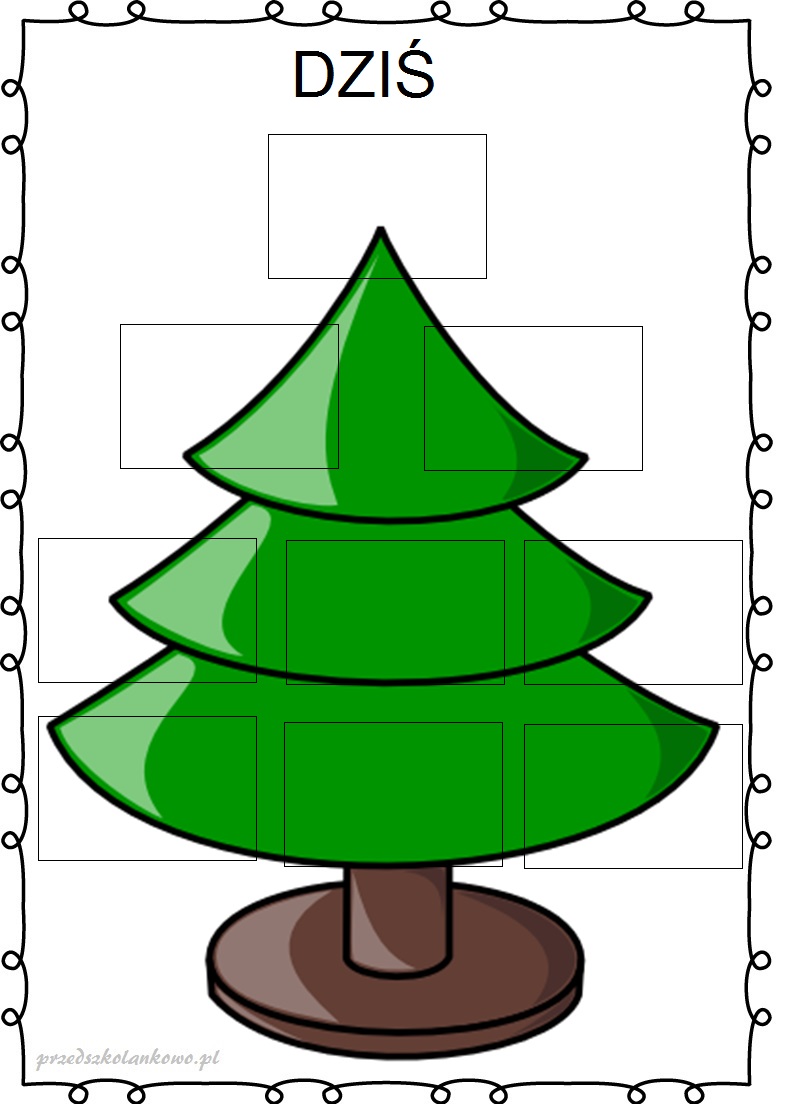 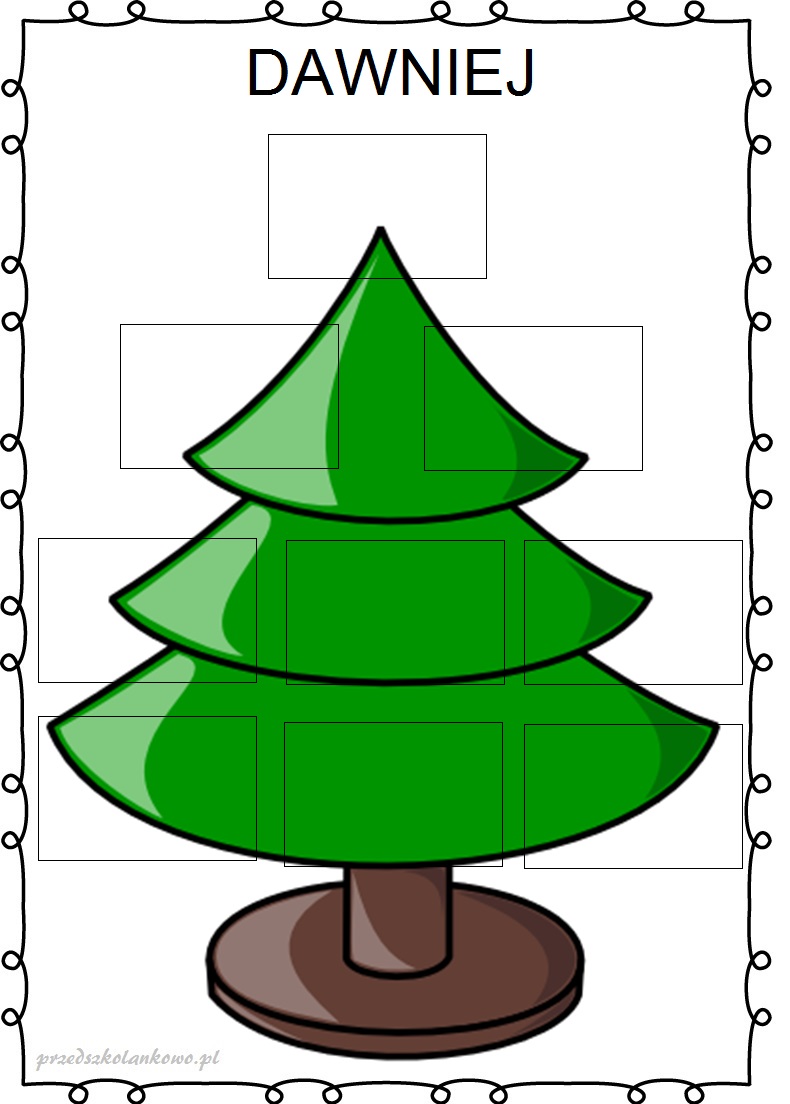 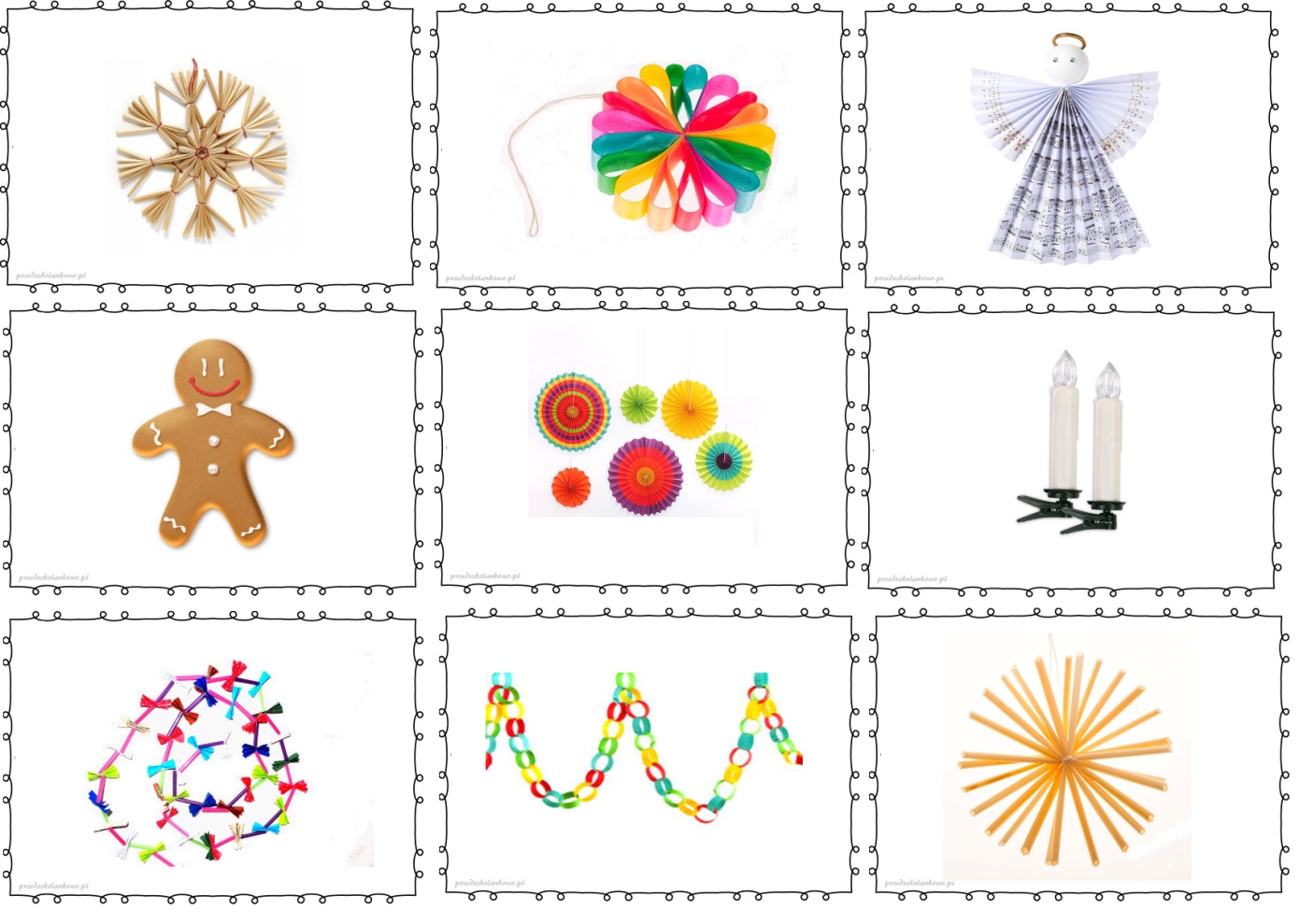 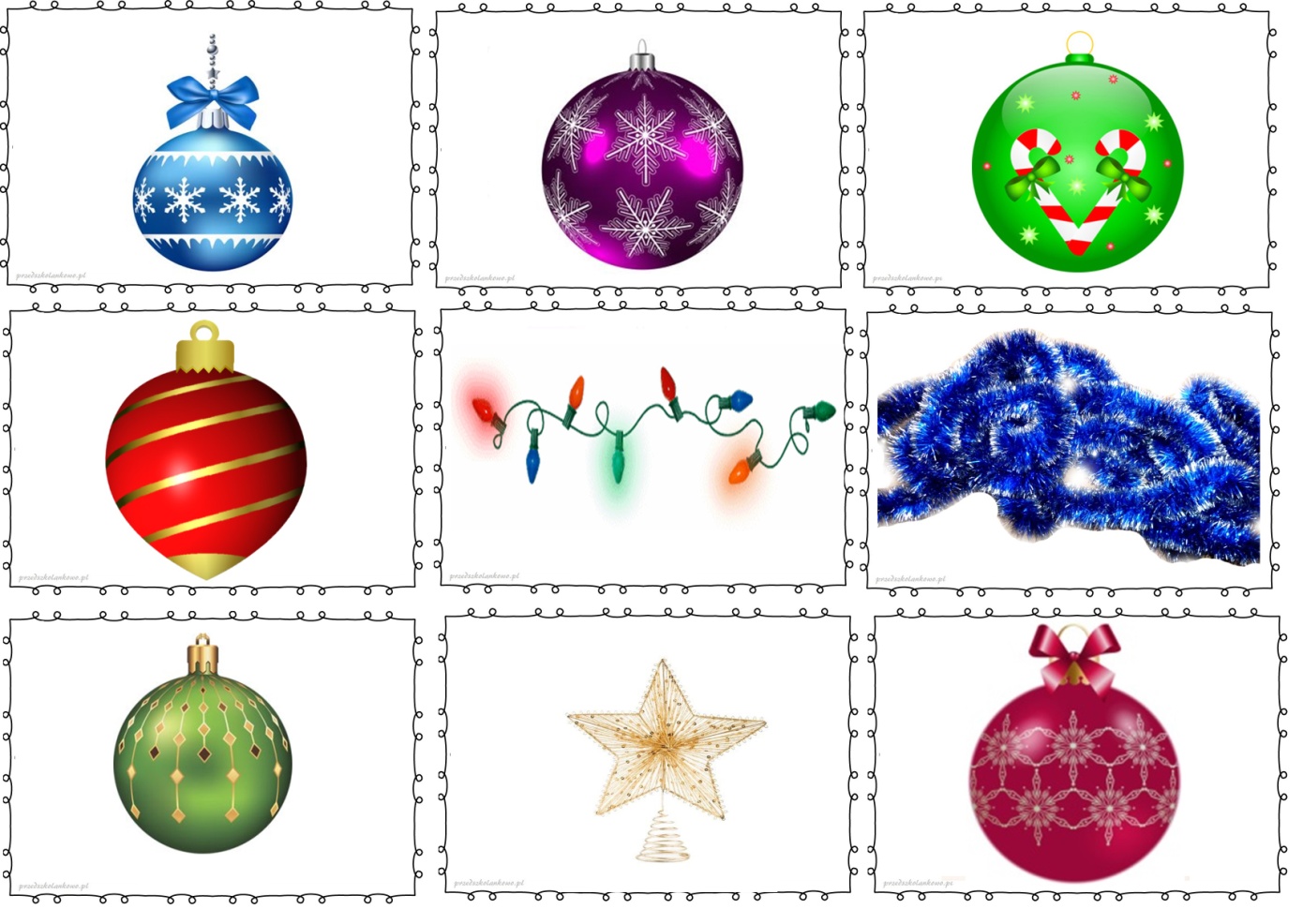 Zadanie 2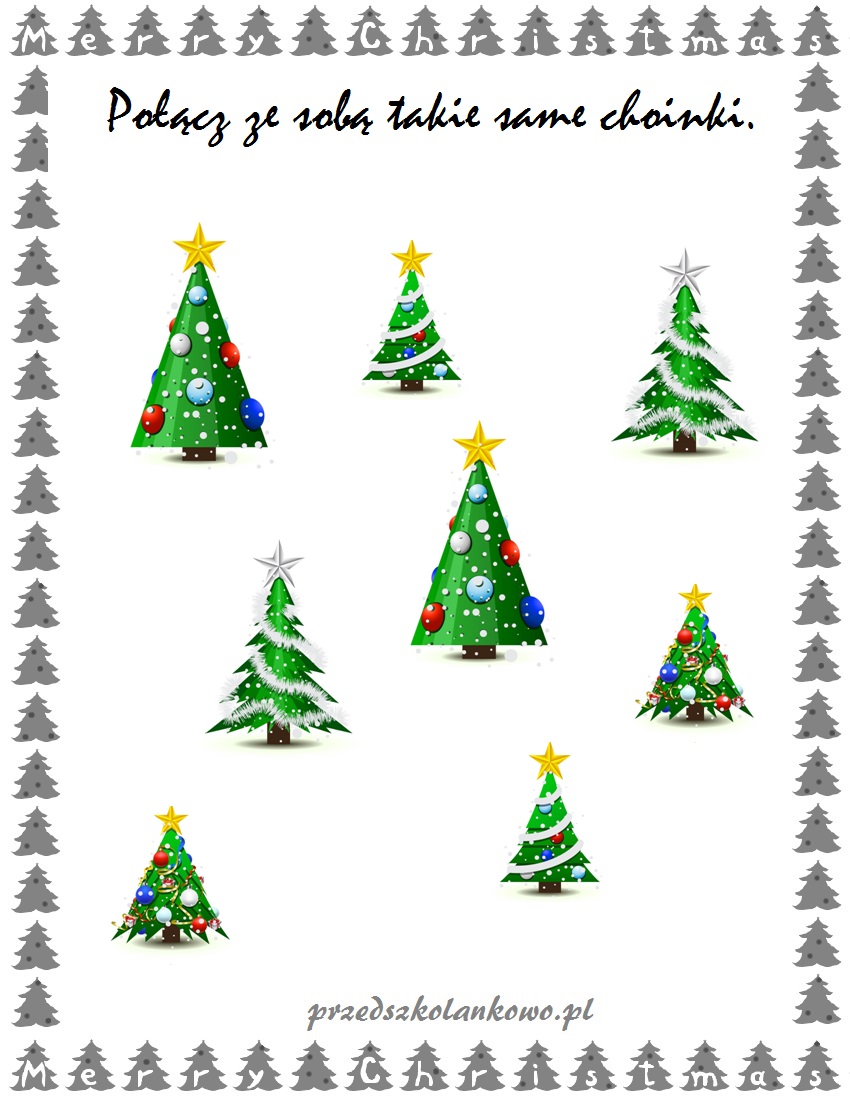 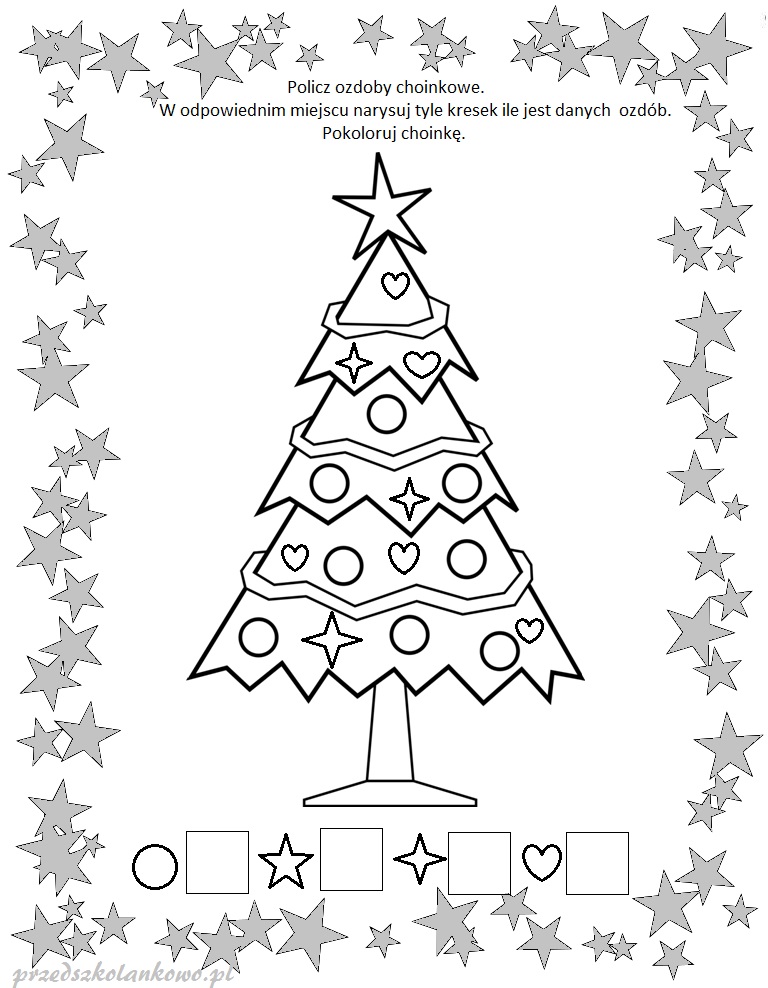 Opracowała: Joanna Wdowińska